How many times do we draw closer to God, as we continually seek after him with everything we got?Through the surrender of our will & when we pray & read, we know to cry out to the Lord to feel his presence & comfort in our time of need. 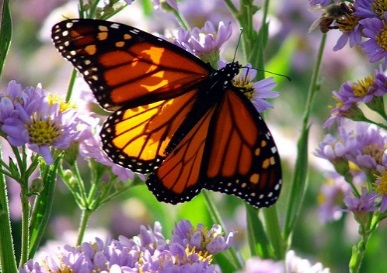 Through him we can see hope when this world seems so cold, and be at peace with his promises to us & the joy that will never grow old.How many times do we get comfortable in the driver’s seat of our desires driven by lust, at those moments do we think to take our walk in faith as serious?When we know we will continue to see Gods beauty in our lives, are we grateful to the many blessings that we receive from him & the miracles performed right before our eyes? Or do we quickly forget who has gotten us to this peaceful & loving place to begin with? Knowing it’s not by our decisions alone, because we mess things up & simply miss...This world looks the way it does because we are no good to ourselves or anyone else when we remove God. We have moments of doing the right thing, but being fed by this world leads us into the enemy’s trap, because it's all a facade. If it were not so we would not have all these problems that we have in relationships struggling & failing. Even when we think that we know so much, & have good intentions, we alone will be blinded even as the truth is unveiling. Through Christ who strengthens us we can stay driven, and with Christ in our lives we realize that there is more to this life we've been given. Isn't it time to raise the Barr and understand from the one that's been risen? 
That it is Christ that died for us so that our sins will be forgiven.As we draw closer to God to reflect the image that we were made of, we believe we can be the men & women that God created us to be, but learn through humility that it's not all about us.We must understand that we have purpose through Gods ultimate plan for our lives, and through his son we hope to learn the true meaning of sacrifice.Please don’t be fooled by this world & it’s design to pull us in a downward motion. We know the armor of God is what we need to defeat the enemy, but we can't do it, even in the church, if we lack the devotion. Doesn't anybody else want what God has to offer? Or do we go through the same motions only to settle & end up like a scoffer? It seems that God is still so quiet to many & we have to fight so hard to hear him. Is his voice drowned out by the distractions of this world that we can't get near him?Stay true & know who you belong to! God first!  By: Dawn